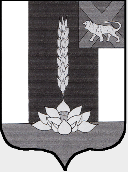 Администрация Черниговского районаПОСТАНОВЛЕНИЕ25.02. 2019                            с. Черниговка                                      № 83-паВ соответствии с  Федеральным законом от 06.10.2003 года № 131-ФЗ «Об общих принципах организации местного самоуправления в Российской Федерации», Федеральным законом от 27 июля 2010 года N 210-ФЗ «Об организации предоставления государственных и муниципальных услуг», постановлением Администрации Черниговского района от 23.08.2012 года            №645-па «О разработке и утверждении административных регламентов исполнения муниципальных функций и административных регламентов предоставления муниципальных услуг», Земельным Кодексом Российской Федерации, руководствуясь  Уставом Черниговского муниципального района          ПОСТАНОВЛЯЮ:1. Утвердить административный регламент предоставления администрацией Черниговского района муниципальной услуги «Предоставление земельных участков, находящихся в ведении и (или) собственности органов местного самоуправления муниципальных образований, без проведения торгов» на территории Черниговского района. (Приложение).2. Отделу земельных и имущественных отношений администрации Черниговского района, разместить настоящее постановление на официальном сайте администрации Черниговского района. 3. Настоящее постановление подлежит опубликованию в «Вестнике нормативно-правовых актов Черниговского района» приложении к газете «Новое время».  И.о. Главы Черниговского района                                                           С.С.КлимчукОб утверждении административного регламента предоставления администрацией Черниговского района муниципальной услуги «Предоставление земельных участков, находящихся в ведении и (или) собственности органов местного самоуправления муниципальных образований, без проведения торгов» на территории Черниговского района. 